№  236                                                                                  « 24» марта  2023 г.Четвертый созывР Е Ш Е Н И ЕСобрания депутатов Красностекловарского сельского поселенияО внесении изменений в Устав  Красностекловарского сельского  поселения Моркинского муниципального района Республики Марий ЭлВ соответствии с Федеральным законом от 6 октября 2003 г. 
№ 131-ФЗ «Об общих принципах организации местного самоуправления в Российской Федерации», Собрание депутатов Красностекловарского сельского поселения РЕШИЛО:1. Внести в Устав Красностекловарского сельского поселения Моркинского муниципального района Республики Марий Эл, утвержденный решением Собрания депутатов Красностекловарского сельского поселения от 16 августа 2019 г. № 268 (в редакции решений Собрания депутатов Красностекловарского сельского поселения от 19.12.2019 № 27, от 31.03.2020 № 40, от 25.11.2020 № 65, от 19.02.2021 № 130, от 27.07.2021 № 145), следующие изменения:1.1. в части 1 статьи 3:-в пункте 25 слова «, а также осуществление муниципального контроля в области использования и охраны особо охраняемых природных территорий местного значения» исключить;-пункт 29 признать утратившим силу;-в пункте  33 слова «, проведение открытого аукциона на право заключить договор о создании искусственного земельного участка» исключить;  -пункт 35 признать утратившим силу;1.2. в статье 19:-части 2, 3 изложить в следующей редакции:«2. Староста сельского населенного пункта назначается Собранием депутатов, в состав которого входит данный сельский населенный пункт, по представлению схода граждан сельского населенного пункта. Староста сельского населенного пункта назначается из числа граждан Российской Федерации, проживающих на территории данного сельского населенного пункта и обладающих активным избирательным правом, либо граждан Российской Федерации, достигших на день представления сходом граждан 18 лет и имеющих в собственности жилое помещение, расположенное на территории данного сельского населенного пункта.3. Староста сельского населенного пункта не является лицом, замещающим государственную должность, должность государственной гражданской службы, муниципальную должность, за исключением муниципальной должности депутата представительного органа муниципального образования, осуществляющего свои полномочия 
на непостоянной основе, или должность муниципальной службы, 
не может состоять в трудовых отношениях и иных непосредственно связанных с ними отношениях с органами местного самоуправления.»;-пункт 1 части 4 изложить в следующей редакции:«1) замещающее государственную должность, должность государственной гражданской службы, муниципальную должность, за исключением муниципальной должности депутата представительного органа муниципального образования, осуществляющего свои полномочия на непостоянной основе, или должность муниципальной службы;»;1.3. статью 25 дополнить частью 7.1 следующего содержания:«7.1. Полномочия депутата Собрания депутатов прекращаются досрочно решением Собрания депутатов в случае отсутствия депутата без уважительных причин на всех заседаниях Собрания депутатов 
в течение шести месяцев подряд.».2.Поручить Главе Красностекловарского сельского поселения направить настоящее решение на государственную регистрацию в Управление Министерства юстиции Российской Федерации по Республике Марий Эл.3. Настоящее решение подлежит официальному обнародованию после его государственной регистрации.Глава Красностекловарскогосельского поселения                                                            Р.Р.АбдрахмановЯЛ ШОТАН  КРАСНЫЙ СТЕКЛОВАР  ИЛЕМЫМДЕПУТАТ-ВЛАКЫН ПОГЫНЖО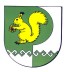 СОБРАНИЕ ДЕПУТАТОВКРАСНОСТЕКЛОВАРСКОГОСЕЛЬСКОГО ПОСЕЛЕНИЯ425131, Красный Стекловар пос. Советский урем, 2 Телефон- влак 9-25-18425131, п. Красный Стекловар, ул. Советская, 2 телефон 9-25-18